Publicado en España el 22/04/2024 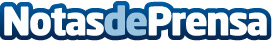 ProtecWord implementa las ayudas del Kit Digital para mejorar su presencia avanzadaLa compañía es líder en consultoría empresarial, formación laboral y protección de datos y ahora, gracias a los Next Generation, mejora su presencia en líneaDatos de contacto:CarlosOnlinevalles937685249Nota de prensa publicada en: https://www.notasdeprensa.es/protecword-implementa-las-ayudas-del-kit Categorias: Nacional Ciberseguridad Seguros Recursos humanos Consultoría Digital http://www.notasdeprensa.es